Publicado en MADRID el 22/05/2019 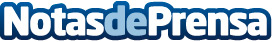 Nace retocomprasostenible.com, una web especializada en compras sostenibles para todos los consumidoresEl consumo de moda ha crecido un 400% en las dos últimas décadas. Y la producción de plástico un 900% desde 1980. El impacto medioambiental y el coste humano que tiene el consumo de la moda rápida y de plástico no es sostenible en los próximos añosDatos de contacto:Laura de Castro*Fuentes de datos  The True Cost-https://truecostmovie.com/learn-more/environmental-impact/  Greenpeace-https://es.greenpeace.or676564153Nota de prensa publicada en: https://www.notasdeprensa.es/nace-retocomprasostenible-com-una-web Categorias: Moda Ecología Solidaridad y cooperación Consumo http://www.notasdeprensa.es